Presenting the Pro-Life Message in Southeastern Michigan Since 1970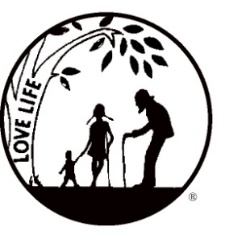 Right to Life - LIFESPAN Life is like an arch. If you discard one segment as worthless, the span collapses — the value of all life brought low.www.miLIFESPAN.org                     LIFESPAN Church Notes December 2017 (PAGE 1 of 2)December 2-3:    Right to Life - LIFESPAN   LIFESPAN is on a mission!DO YOU KNOW? LIFESPAN’s Mission Statement: “RTL-LIFESPAN advocates civil rights for innocent human life, emphasizing protection for those who would be victims of abortion, infanticide and euthanasia. We educate by distributing credible pro-life information. We are a non-profit, non-sectarian, grassroots organization founded in 1970.” Soon after incorporating, we created our outreach program: Wee Care. Each year, Wee Care provides over 600 layettes—that is over 600 families helped! There is no end to the acts of kindness and lives that can be saved with your unwavering support. Thank you for helping us with our mission!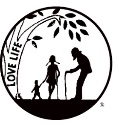 Watch for LIFESPAN Christmas Card Sales at your Church or contact LIFESPAN directly!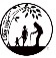 For more info: LIFESPAN 734.422.6230         www.miLIFESPAN.orgDecember 8-9:   Right to Life - LIFESPAN          Michigan: a Safe Haven!DO YOU KNOW? Michigan has a Safe Haven act called the Michigan Safe Delivery of Newborns Act. Parents can anonymously surrender a newborn within 72 hours of birth to an Emergency Service Provider (ESP)—an on duty employee/contractor of a hospital, fire department or police station.The newborn is examined by a physician.Any unharmed newborn is transferred to a child-placing agency.Parents may change their minds within 27 days of surrender.For more information: check out WeeCare4babies.orgWatch for LIFESPAN Christmas Card Sales at your Church or contact LIFESPAN directly!Call LIFESPAN 734.422.6230            www.miLIFESPAN.orgWayne County Chapter32540 Schoolcraft Rd., Suite 210Livonia, MI 48150-4305email: wcdr@rtl-lifespan.org734-422-6230     Fax 734-422-8116www.miLIFESPAN.orgPresenting the Pro-Life Message in Southeastern Michigan Since 1970Right to Life - LIFESPAN Life is like an arch. If you discard one segment as worthless, the span collapses — the value of all life brought low.LIFESPAN Church Notes December 2017 (PAGE 2 of 2)December 16-17:    Right to Life - LIFESPAN     Lights for Life!HONOR YOUR LOVED ONES! In keeping with the Christmas spirit of caring and sharing, LIFESPAN invites you to help illuminate our “Lights for Life” Tree.  The holidays are a perfect time to remember those you love! Donate a “light” in honor or memory of your loved ones. Contributions are used to benefit projects like Wee Care, a LIFESPAN outreach for moms and their babies. All names sent in for “Lights for Life” will be printed in the January and February LIFESPAN Newsletters.  Our “Lights for Life” Tree will be lit throughout the season on the grounds of Weingartz, 39050 Grand River Ave., Farmington Hills.For more info:       LIFESPAN 734.422.6230         www.miLIFESPAN.orgStill need Christmas Cards? Contact our office to get yours today!December 23-24:    Right to Life - LIFESPAN     Silent Night, Holy Night! 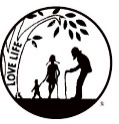 Merry Christmas!  At Christmas, we will remember that there was One Baby who brought LIFE to us all. May the true meaning and spirit of Christmas brighten your homes and your hearts and may all share the Gift of Life that we were given on that long ago Silent and Holy Night. Merry Christmas and many Blessings from the LIFESPAN office and Board Members!For more info: LIFESPAN 734.422.6230              www.miLIFESPAN.orgDecember 30-31:    Right to Life - LIFESPAN     Hopeful New Year! DID YOU KNOW?  We usually look to the future with hope. For the pro-life movement that is especially true for 2018.  Last January, the National March for Life was enormous, overwhelmed with young people, and for the first time ever, the Vice President represented the administration. What a blessing it was for all in attendance. The March set the tone for the year with increased participation of our young people. LIFESPAN has a new Associate Youth Director, and we are working to bring tons of pro-life youth activities to Wayne County.For more info: LIFESPAN 734.422.6230              www.miLIFESPAN.orgWayne County Chapter32540 Schoolcraft Rd., Suite 210Livonia, MI 48150-4305email: wcdr@rtl-lifespan.org734-422-6230     Fax 734-422-8116www.miLIFESPAN.org